Томская обл., Асиновский р-н,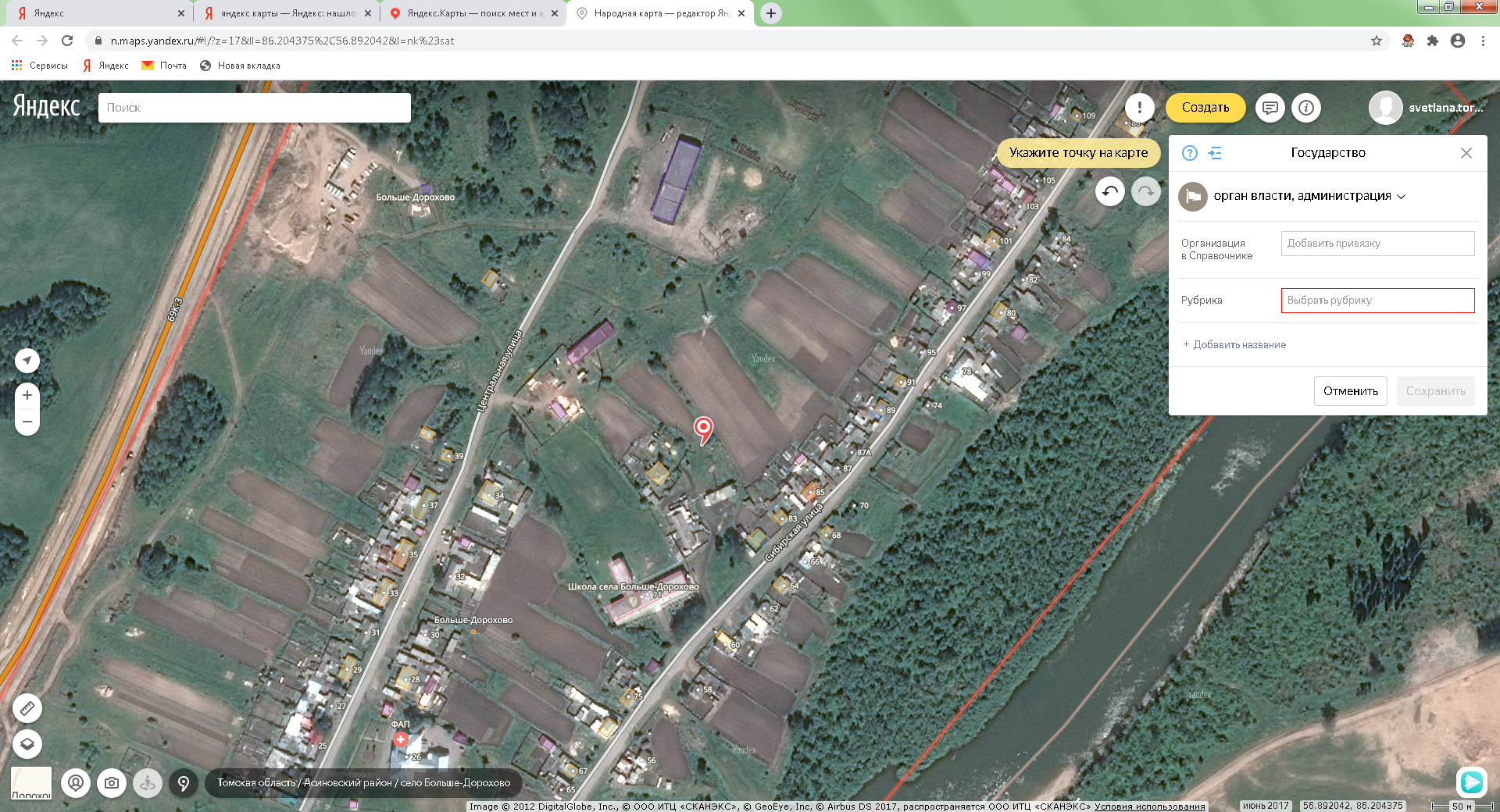 с. Больше-Дорохово,ул. Сибирская 81пожарный водоёмширота 56°53´31,21´´Сдолгота 86°12´13,17´´В